Presseinformation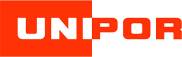 UNIPOR Ziegel Gruppe, Landsberger Str. 392, 81241 MünchenAbdruck honorarfrei. Belegexemplar und Rückfragen bitte an:dako pr, Manforter Straße 133, 51373 Leverkusen, Tel.: 02 14 / 20 69 1006/18-10Unipor-Ziegel-GruppeMassive Hüllen für hohe Effizienz Energieeffizient Wohnen im ZiegelhausMit rund 40 Prozent haben bewohnte Gebäude einen hohen Anteil am Energiebedarf in Deutschland. Um das Klima zu schützen, müssen deshalb auch Wohnbauten energetisch sinnvoll geplant und errichtet werden. Wertvolle Hilfe leisten dabei hochwärmedämmende Baustoffe, wie beispielsweise moderne Mauerziegel. Denn massives Ziegelmauerwerk birgt nicht nur gute Tragfähigkeit und Lärmschutz in sich – es bietet auch eine sehr hohe Wärmedämmung. Dies kommt nicht nur der Umwelt zugute: Bewohner profitieren ebenfalls durch niedrigere Heizkosten. Jede Maßnahme, die zu einer stabileren Klimaentwicklung beiträgt, lohnt sich. So können auch Entscheidungen beim Hausbau dabei helfen: Mit der Planung eines gut gedämmten Eigenheims reduzieren Bauherren den Gesamtenergiebedarf ihrer künftigen Immobilie. Wichtige Parameter dazu sind in der Energieeinsparverordnung (EnEV) festgehalten. Zudem stehen für Wohnhäuser, die diesen Anforderungen gerecht werden, Fördermittel der KfW-Bank zur Verfügung. Zusammen mit der hohen Heizkosten-Ersparnis ergibt sich damit ein deutlicher wirtschaftlicher Anreiz für Bauherren und Bewohner.Gebäudehülle an erster StelleEin Passivhaus etwa ist so gut gedämmt, dass es keine klassische Heizung mehr braucht. Um dies zu erreichen, bedarf es einer hochwärmedämmenden Außenhülle, über die sonst ein Großteil der Heizenergie entweichen würde. Hier punkten moderne Mauerziegel: Aufgrund ihrer hohen Rohdichte speichern sie sowohl Sonnen- als auch Heizungswärme zwischen. Die Lufteinschlüsse im Ziegel sorgen im Winter für eine gute Dämmung – Wärme aus dem Innenraum geht damit fast nicht verloren. Im Sommer hingegen verhindert Ziegelmauerwerk das schnelle Aufheizen der Wohnräume. Dann wirken die massiven Außenwände wie eine natürliche Klimaanlage. So sorgt der Einsatz von natürlichen Mauerziegeln für energetische Einsparungen und reduziert zugleich die Betriebskosten für Bewohner. „Eine Gebäudehülle aus massiven Unipor-Mauerziegeln erfüllt die Grundvoraussetzungen für ein energiesparendes und nachhaltig wirtschaftliches Eigenheim“, fasst Dr.-Ing. Thomas Fehlhaber von der Unipor-Gruppe (München) zusammen. Zahlreiche Möglichkeiten offenNeben einem Passivhaus sind mit dem Baustoff Ziegel zudem alle KfW-geförderten Gebäudetypen realisierbar. Besonders eignen sich hier dämmstoffgefüllte Mauerziegel-Gattungen wie der „Unipor Silvacor“ oder „Unipor Coriso“. Ihre integrierten Füllungen unterstützen die natürlichen Ziegeleigenschaften, sodass sie eine hervorragende Wärmedämmung leisten. Der Außenhülle aus massivem Ziegelmauerwerk kann entsprechende Haustechnik zur Seite gestellt werden. Lüftungsanlagen mit Wärmerückgewinnung sorgen dann für einen „geschlossenen Wärmekreislauf“, bei dem Abwärme effektiv genutzt wird. Solarthermie- und Photovoltaikanlagen decken den eigenen Energiebedarf aus nachhaltigen Quellen. Weitere Informationen zum Thema „Energieeffizientes Bauen mit Mauerziegeln“ finden Bauherren und Profis im Internet unter www.unipor.de (Rubrik „Bauherren-Infos“).ca. 2.800 ZeichenBildunterschriften[18-10 EFH Passivhaus] Für dieses süddeutsche Passivhaus wurden dämmstoffgefüllte Coriso-Mauerziegel von Unipor eingesetzt. Der extrem niedrige Energiebedarf im Haus kommt auch den Bewohnern zugute. Bild: UNIPOR, München.[18-10 Rohbau]Hohe Wärmedämmung und Energieeffizienz sind bei Neubauten Pflicht. Eine Gebäudehülle aus massivem Ziegelmauerwerk schafft die Voraussetzungen, aktuelle energetische Standards zu erreichen. Bild: UNIPOR, München.[18-10 Unipor Silvacor] Der dämmstoffgefüllte „Unipor Silvacor“-Mauerziegel eignet sich besonders gut für energieeffizientes Bauen. Dank seiner natürlichen Eigenschaften verhindert er unnötige Wärmeverluste als auch ein Aufheizen der Räume im Sommer. Bild: UNIPOR, München.Rückfragen beantwortet gernUNIPOR Ziegel Gruppe		dako pr corporate communicationsDr. Thomas Fehlhaber			Johanna BükerTel:  089 – 74 98 67 0			Tel.: 02 14 – 20 69 1-0	Fax: 089 – 74 98 67 11 		Fax: 02 14 – 20 69 1-50Mail: marketing@unipor.de		Mail: j.bueker@dako-pr.de